г. УссурийскВ соответствии с Федеральным законом от 06 октября 2003 года              № 131 - ФЗ «Об общих принципах организации местного самоуправления в Российской Федерации», статьей 78 Бюджетного кодекса Российской Федерации, Постановлением Правительства Российской Федерации от 25 октября 2023 года № 1782 «Об утверждении общих требований к нормативным правовым актам, муниципальным правовым актам, регулирующим предоставление из бюджетов субъектов Российской Федерации, местных бюджетов субсидий, в том числе грантов в форме субсидий, юридическим лицам, индивидуальным предпринимателям, а также физическим лицам - производителям товаров, работ, услуг и проведение отборов получателей указанных субсидий, в том числе грантов в форме субсидий», Уставом Уссурийского городского округа, муниципальной программой «Обеспечение инженерной инфраструктурой, качественными услугами жилищно-коммунального хозяйства населения Уссурийского городского округа» на 2023 - 2026 годы, утвержденной постановлением администрации Уссурийского городского округа от 16 декабря 2022 года № 3516-НПА, в целях приведения к действующему законодательству Порядка предоставления субсидий из бюджета Уссурийского городского округа на возмещение недополученных доходов в связи с обеспечением населения Уссурийского городского округа твердым топливом (дровами)ПОСТАНОВЛЯЕТ:1. Внести в постановление администрации Уссурийского городского округа от 28 октября 2019 года № 2559-НПА «Об утверждении Порядка предоставления субсидий из бюджета Уссурийского городского округа на возмещение недополученных доходов в связи с обеспечением населения Уссурийского городского округа твердым топливом (дровами)» (далее – постановление) следующие изменения:а) в преамбуле постановления слова «Постановлением Правительства  Российской Федерации от 18 сентября 2020 года № 1492 «Об общих требованиях к нормативным правовым актам, муниципальным правовым актам, регулирующим предоставление субсидий, в том числе грантов в форме субсидий, юридическим лицам, индивидуальным предпринимателям, а также физическим лицам - производителям товаров, работ, услуг, и о признании утратившими силу некоторых актов Правительства Российской Федерации и отдельных положений некоторых актов Правительства Российской Федерации» заменить словами «Постановлением Правительства Российской Федерации от 25 октября 2023 года № 1782 «Об утверждении общих требований к нормативным правовым актам, муниципальным правовым актам, регулирующим предоставление из бюджетов субъектов Российской Федерации, местных бюджетов субсидий, в том числе грантов в форме субсидий, юридическим лицам, индивидуальным предпринимателям, а также физическим лицам - производителям товаров, работ, услуг и проведение отборов получателей указанных субсидий, в том числе грантов в форме субсидий»;	б) в преамбуле постановления слова «на 2023-2025 годы» заменить словами «на 2023-2026 годы»;в) в Порядке предоставления субсидий из бюджета Уссурийского городского округа на возмещение недополученных доходов в связи с обеспечением населения Уссурийского городского округа твердым топливом (дровами), утвержденном постановлением (далее – Порядок):раздел 1 Общие положения  пункт 1 слова «на 2023-2025 годы» заменить словами «на 2023-2026 годы»;раздел 2 Порядок проведения отбора получателей субсидий пункт 12 изложить в следующей редакции:«12. Участники отбора должны соответствовать следующим требованиям:а) по состоянию не ранее чем за 30 календарных дней до дня подачи документов у получателя субсидии (участника отбора) на едином налоговом счете отсутствует или не превышает размер, определенный пунктом 3 статьи 47 Налогового кодекса Российской Федерации, задолженность по уплате налогов, сборов и страховых взносов в бюджеты бюджетной системы Российской Федерации;б) на 1-е число месяца, предшествующему месяцу подачи заявки у  получателя субсидии (участника отбора) отсутствуют просроченная задолженность по возврату в бюджет Уссурийского городского округа,  в соответствии с правовым актом, иных субсидий, бюджетных инвестиций, а  также иная просроченная (неурегулированная) задолженность по денежным обязательствам перед Уссурийским городским округом;в) на 1-е число месяца, предшествующего месяцу подачи заявки, получатель субсидии (участник отбора), являющийся юридическим лицом, не находится в процессе реорганизации (за исключением реорганизации в форме присоединения к юридическому лицу, являющемуся получателем субсидии (участником отбора), другого юридического лица), ликвидации, в отношении его не введена процедура банкротства, деятельность получателя субсидии (участника отбора) не приостановлена в порядке, предусмотренном законодательством Российской Федерации, а получатель субсидии (участник отбора), являющийся индивидуальным предпринимателем, не прекратил деятельность в качестве индивидуального предпринимателя;г) на 1-е число месяца, предшествующего месяцу подачи заявки в реестре дисквалифицированных лиц отсутствуют сведения о дисквалифицированных руководителе, членах коллегиального исполнительного органа, лице, исполняющем функции единоличного исполнительного органа, или главном бухгалтере (при наличии) получателя субсидии (участника отбора), являющегося юридическим лицом, об индивидуальном предпринимателе и о физическом лице - производителе товаров, работ, услуг, являющихся получателями субсидии (участниками отбора);д) на 1-е число месяца, предшествующего месяцу подачи заявки, получатель субсидии (участник отбора) не является иностранным юридическим лицом, в том числе местом регистрации которого является государство или территория, включенные в утвержденный Министерством финансов Российской Федерации перечень государств и территорий, используемых для промежуточного (офшорного) владения активами в Российской Федерации (далее - офшорные компании), а также российским юридическим лицом, в уставном (складочном) капитале которого доля прямого или косвенного (через третьих лиц) участия офшорных компаний в совокупности превышает 25 процентов (если иное не предусмотрено законодательством Российской Федерации). При расчете доли участия офшорных компаний в капитале российских юридических лиц не учитывается прямое и (или) косвенное участие офшорных компаний в капитале публичных акционерных обществ (в том числе со статусом международной компании), акции которых обращаются на организованных торгах в Российской Федерации, а также косвенное участие офшорных компаний в капитале других российских юридических лиц, реализованное через участие в капитале указанных публичных акционерных обществ;е) на 1-е число месяца, предшествующего месяцу подачи заявки, получатель субсидии (участник отбора) не получает средства из бюджета Уссурийского городского округа на основании иных нормативных правовых актов Уссурийского городского округа, муниципальных правовых актов на цели, установленные настоящим Порядком;ж) на 1-е число месяца, предшествующего месяцу подачи заявки получатель субсидии (участник отбора) не находится в перечне организаций и физических лиц, в отношении которых имеются сведения об их причастности к экстремистской деятельности или терроризму;з) на 1-е число месяца, предшествующего месяцу подачи заявки получатель субсидии (участник отбора) не находится в составляемых в рамках реализации полномочий, предусмотренных главой VII Устава ООН, Советом Безопасности ООН или органами, специально созданными решениями Совета Безопасности ООН, перечнях организаций и физических лиц, связанных с террористическими организациями и террористами или с распространением оружия массового уничтожения;и) на 1-е число месяца, предшествующего месяцу подачи заявки получатель субсидии (участник отбора) не является иностранным агентом в соответствии с Федеральным законом "О контроле за деятельностью лиц, находящихся под иностранным влиянием»;г) Приложение № 1 к Порядку изложить в новой редакции (прилагается).2. Управлению делами аппарата администрации Уссурийского городского округа (Болтенко) разместить настоящее постановление на официальном сайте администрации Уссурийского городского округа.3. Отделу пресс-службы администрации Уссурийского городского округа (Тесленко) опубликовать настоящее постановление в средствах массовой информации.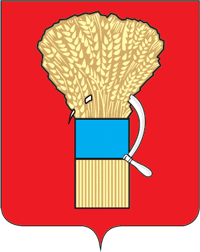 АДМИНИСТРАЦИЯУССУРИЙСКОГО ГОРОДСКОГО ОКРУГАПРИМОРСКОГО КРАЯПОСТАНОВЛЕНИЕАДМИНИСТРАЦИЯУССУРИЙСКОГО ГОРОДСКОГО ОКРУГАПРИМОРСКОГО КРАЯПОСТАНОВЛЕНИЕАДМИНИСТРАЦИЯУССУРИЙСКОГО ГОРОДСКОГО ОКРУГАПРИМОРСКОГО КРАЯПОСТАНОВЛЕНИЕ№ 